НАЦИОНАЛЬНАЯ МЕЖВУЗОВСКАЯ СТУДЕНЧЕСКАЯ НАУЧНАЯ КОНФЕРЕНЦИЯ «Актуальные вопросы современной богословской науки»Сергиев Посад, 2 мая 2023 г.ПРОГРАММА10:30. Открытие конференции.Малый актовый зал Московской духовной академиипротоиерей Александр Задорнов,проректор по научно-богословской работеМосковской духовной академииПриветственное словоПЛЕНАРНОЕ ЗАСЕДАНИЕМалый актовый залМодератор — доцент протоиерей Александр Задорнов,проректор по научно-богословской работе МДАрегламент выступлений — до 15 минутиерей Игорь Шнейдер, 2 курс магистратуры Минской духовной Академии, кафедра Церковной истории и церковно-практических дисциплин.Борьба за Православие с католичеством и униатством на Мстиславщине в XVII–XVIII в.иерей Максим Филатов, 1 курс магистратуры Общецерковной аспирантуры и докторантуры м. святых равноапостольных Кирилла и Мефодия (ОЦАД), профиль Внешние Церковные Связи, кафедра церковно-практических дисциплин Историко-канонический аспект теории первенства Константинопольского патриархата.Марина Андреевна Белоусова, 1 курс магистратуры Юридического факультета МГУ имени М.В. ЛомоносоваК вопросу о сущности церковных наказаний в Российской империи.[Дистанционно]Максим Александрович Архипов, 1 курс магистратуры СПбДА, кафедра церковно-практических дисциплинК вопросу о печати первого Требника при патр. Филарете (к 400-летию появления первого печатного Требника в Москве). [Дистанционно]СЕКЦИОННЫЕ ЗАСЕДАНИЯ11:40–13:30регламент выступлений — 15 минутСекция I.Богословие и христианская письменностьАудитория 310Модератор — Владимир Викторович Бельский, кандидат богословия, научный сотрудник кафедры богословия МДААлександр Буянов, 2 курс магистратуры МДА, кафедра богословия Богопознание по учению преподобного Софрония Сахарова.диакон Владислав Юрченко, 2 курс магистратуры МДА, профиль «Патрология и христианская литература»Символ веры в сочинении Руфина Аквилейского «Expositio Symboli»: история происхождения.иерей Константин Кирчу, 2 курс магистратуры МДА, профиль «Патрология и христианская литература»Пневматология свт. Никиты Ремесианского.Владимир Амирханян, 2 курс магистратуры МДА, профиль «Православное богословие»Via Moderna и Schola Augustiniana Moderna: две формы схоластики, повлиявшие на развитие богословия Реформации.Аркадий Котов, 2 курс магистратуры МДА, профиль «Православное богословие»Сотериологический анализ концепции постчеловека в трансгуманизме.Александр Бондарев, 2 курс магистратуры МДА, профиль «Русская духовная словесность»Этическая концепция святого праведного Иоанна Кронштадского в поздний период его творчества.Эльдар Костуев, 2 курс магистратуры МДА, профиль «Православная Библеитиска»Апокалиптические мотивы в повествовании «Казанского Летописца».Константин Автандилович Хачапуридзе, 2 курс магистратуры МДА, профиль «Русская духовная словесность»Службы преподобным Савве Сторожевскому и Макарию Калязинскому. Проблема их атрибуции игумену Маркеллу Безбородому.Сергей Танчинец, 1 курс магистратуры МДА, профиль «Русская духовная словесность»Восприятие личности Н.В. Гоголя в журнале Киевской духовной академии начала 20 века.иерей Сергий Будков, 2 курс магистратуры МДА, профиль «Православное Богословие»Богословие Евхаристической Жертвы в Новой Теологии.[Дистанционно]иеродиакон Николай (Начкебия), 2 курс магистратуры МДА, профиль «Православное Богословие»Богословско-пастырская деятельность свт. Гавриила (Кикодзе) в конце XIX – начале XX вв.[Дистанционно]Секция II.Каноническое правоМалый актовый залМодератор —  доцент Наталия Сергеевна Семенова,научный сотрудник кафедры церковно-практических дисциплин МДА Эгине Ясоян, 3 курс бакалавриата, кафедра Уголовного права Юридического факультета РГГУДревнейшие национальные источники канонического права Армянской Апостольской Церкви и их влияние на развитие армянского законодательства.диакон Алексий Кириллин, 2 курс магистратуры отделения заочного обучения МДА, кафедра церковно-практических дисциплин Применение интернет-средств в работе воскресных школ и других приходских просветительских учреждений.диакон Леонид Певень, 2 курс магистратуры МДА, профиль «Современное каноническое право»Взаимоотношения между Церковью и государством при святом императоре Юстиниане Великом.диакон Иоанн Кизюн, 1 курс магистратуры МДА, профиль «Современное каноническое право» Исторические предпосылки различий в содержании терминов "dispensatio" и "οἰκονομία".Сергей Цыба, 1 курс магистратуры МДА, профиль «Современное каноническое право»Правовое положение Русской Православной Церкви в Азербайджанской республике.Илия Николаевич Бурляев, 2 курс магистратуры «Внешние Церковные Связи» ОЦАДОсобенности отношений с униатами при митрополите Иосифе (Семашко) и в 1864-75 гг.[Дистанционно]Иван Павлов, 2 курс магистратуры МДА, профиль «Современное каноническое право»Порядок современного судопроизводства над архиереями Русской Православной Церкви.[Дистанционно]Петр Петрович Попов, магистрант кафедры миссиологии богословского факультета ПСТГУ Канонические обязанности христианина в отношении миссионерского служения.[Дистанционно]Дмитрий Горстка, магистрант МДА, «профиль Современное каноническое право»Современное правовое регулирование деятельности Русской Православной Церкви в сфере духовного образования.[Дистанционно]иерей Роман Наводкин, 2 курс магистратуры МДА, «профиль Современное каноническое право» Литургико-канонические основания церковных таинств.[Дистанционно]Секция III. Аудитория 306История и церковное искусствоМодератор — Ирина Михайловна Зубренко, старший преподаватель и научный сотрудник кафедры истории и теории церковного искусства МДАВасилий Петрович Ващаев, 2 курс магистратуры МДА, профиль «Православное богословие»Богословие иконы и образа на западе в настоящее время.Никита Горобец, 2 курс магистратуры МДА, профиль «Русская духовная словесность»Предание о Владимирской иконе Божией Матери по минеям иеромонаха Германа (Тулупова): лингвистический анализ.Тихон Сергеевич Кислов, 3 курс бакалавриата, ФГБОУ ВО «Государственный университет просвещения», кафедра истории культуры и социального развития Московской областиМотив скрытой святыни в культуре заволжского старообрядчества.Дмитрий Александрович Федотов, 2 курс магистратуры МДА, профиль Истории и теории церковного искусстваДекоративное убранство рукописей Гомилий Иакова Коккиновафского.[Дистанционно]Сергей Андреевич Карпенко, 2 курс магистратуры МДА, профиль Истории и теории церковного искусства Западнохристианские средневековые тексты в формирование иконографии праздника Рождества Христова.[Дистанционно]иеродиакон Арсений (Салов), 2 курс магистратуры МДА, профиль «Патрология и христианская литература»«Чудеса свв. Мучеников Кира и Иоанна» как памятник по истории медицины.иерей Никита Седельников,	1 курс магистратуры МДА, «профиль Современное каноническое право»Исторический опыт создания и деятельности церковных детских приютов.Илия Николаевич Бурляев, 2 курс магистратуры «Внешние Церковные Связи» ОЦАДОсобенности отношений с униатами при митрополите Иосифе (Семашко) и в 1864-75 гг.[Дистанционно]Максим Сергеевич Панферов, 1 курс магистратуры МДА, профиль «Современное каноническое право»Деятельность союза Тульского духовенства с участием мирян в первой половине 1917 года (на основании материалов Тульских епархиальных ведомостей).диакон Владимир Чуев, 4 курс бакалавриата Екатеринодарской духовной семинарии, кафедра библеистикиРелигиозные споры среди христиан из иудеев и из язычников в период жизни апостола Павла.[Дистанционно]13:30Обед в трапезном зале академического корпуса МДА14:20Продолжение секционных заседаний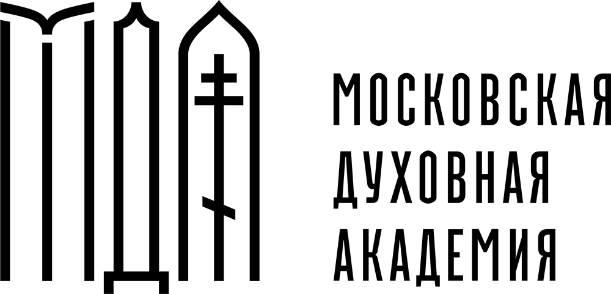 Религиозная организация — духовная образовательная организация высшего образования «Московская духовная академия 
Русской Православной Церкви»141300, Московская обл., г. Сергиев Посад, Территория Лавра, Академия ОГРН 1035000010616 ИНН 5042018312Тел.: +7 (496) 541-55-50, факс: +7 (496) 541-55-05E-mail: rektor.pr@gmail.com      Сайт: www.mpda.ru